ПРОЄКТСекретар Гребінківської селищної ради__________Віталій ЛИСАК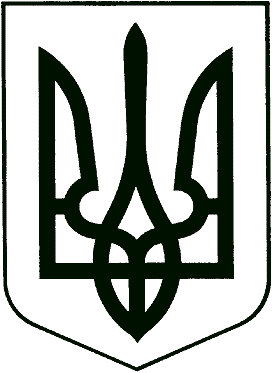 ГРЕБІНКІВСЬКА СЕЛИЩНА РАДАБілоцерківського району Київської областіVIII скликанняРІШЕННЯвід __________ 2024 року	        смт Гребінки		       № 32-VIIIПро затвердження графіку особистого прийомугромадян депутатами Гребінківської селищної радиБілоцерківського району Київської області VIII скликання Відповідно до Конституції України, Законів України «Про статус депутатів місцевих рад», «Про місцеве самоврядування в Україні», «Про звернення громадян», Указу Президента України від 07 лютого 2008 року № 109/2008 «Про першочергові заходи щодо забезпечення реалізації та гарантування конституційного права громадян на звернення до органів державної влади та органів місцевого самоврядування», з метою забезпечення реалізації конституційного права громадян на звернення та ефективної співпраці між громадянами та депутатами Гребінківської селищної ради, вивчення громадської думки, потреб і запитів населення, розгляду пропозицій, звернень, заяв і скарг членів територіальної громади, вжиття заходів щодо забезпечення їх оперативного вирішення, враховуючи висновки постійно діючої комісії з питань прав людини, законності, депутатської діяльності, етики та регламенту, Гребінківська селищна рада ВИРІШИЛА:Затвердити графік особистого прийому громадян в 2024 році депутатами Гребінківської селищної ради Білоцерківського району Київської області VIII скликання,  згідно з додатком.Керуючому справами (секретарю) виконавчого комітету  Гребінківської селищної ради ТИХОНЕНКО Олені Володимирівні забезпечити розміщення даного рішення на офіційному вебсайті Гребінківської селищної ради.3. 	Контроль за виконанням даного рішення покласти на постійну комісію з питань прав людини, законності, депутатської діяльності, етики та регламенту .Селищний голова							Роман ЗАСУХА Додаток до рішення Гребінківської селищної ради                                                                                 від ___лютого 2024 року №32-VIII ГРАФІКособистого прийому громадян депутатами Гребінківської селищної ради Білоцерківського району Київської області VIII скликання                   *Прийом громадян депутатами у визначені дні буде проводитися по попередньому запису за номером телефону відповідного депутатаСекретар ради                                                       Віталій ЛИСАК№п/п№ округуПІБ депутата Гребінківської селищної ради,номер телефону Назва населеного пункту та вулиціДні, час та місце прийому громадян депутатом Гребінківської селищної ради1.1МАЙСТРУК Тамара Леонідівна096-925-37-64смт Гребінки – просп. Науки,               вул. Олександра Пономаренка,вул. Білоцерківська, вул. Південна, вул. ЗаводськаДругий вівторок місяця 16:00 - 18:00,            приміщення ЦНАПу2.2МЄЧТА Інеса Сергіївна067-504-95-84смт Гребінки – вул. Володимира Вернадського, вул. Б. Хмельницького, вул. Я. Мудрого,    вул. Михайла Коцюбинського,              вул. Олени ТелігиТретя п’ятниця місяця15:00 – 17:00,смт Гребінки,             актова зала ГСР3.3ЛУЦЕНКО Віталій Петрович067-458-59-09смт Гребінки – вул. Європейська, пров.1-го Травня, пров. Олени Теліги,  вул. Спартаківська,                  вул. ПравославнаОстання субота місяця          10:00-12:00,                   актова зала ОЗО «Гребінківський ліцей»4.4СТЕЦІЙ Наталія Володимирівна098-793-07-56смт Гребінки – вул. Робітнича,             вул. Отамана Гончара,                           вул. Леонтовича,                                    вул. ЧайковськогоПерший четвер місяця 15:00-17:00,                     смт Гребінки,             актова зала ГСР5.5ТКАЧЕНКО Костянтин Анатолійович097-849-33-91смт Гребінки – вул. Соборна,                  вул. Київська,буд.110-161Третій вівторок місяця 15:00-17:00,                     смт Гребінки,             актова зала ГСР6.6ГРИГОРЧУК Лариса Володимирівна067-279-66-05смт Гребінки – вул. Цукрова,                пров. Цукровий, вул. Зелена,                вул. Православна, вул. Виноградна, вул. Світанкова, вул. ПроектнаПерша п’ятниця місяця15:00 – 17:00,смт Гребінки,             актова зала ГСР7.7ЛИСАК Володимир Андрійович067-777-17-67смт Гребінки – вул. Київська,                    буд. 1-111Другий вівторок місяця 15:00-17:00,                     смт Гребінки,             актова зала ГСР8.8ОСІПЕНКО Михайло Валерійович067-538-47-89смт Гребінки – вул. Весняна,                 вул. Партизанська, вул. Калинова, пров. 1-й Партизанський,                   пров. 2-й Партизанський,                         вул. Садова, вул. Мальовнича,              вул. Набережна, вул. ОзернаДругий вівторок місяця  18:00-20:00              приміщення ЦНАПу9.9ТАРАН Олександр Борисович097-810-78-05смт Гребінки –                                        вул. Святопокровська, буд. 1-201,                вул. Чернишанська,                                вул. Устимівська,                                      вул. Поштова, вул. І. ФранкаПерший віторок місяця 15:00-17:00,                     смт Гребінки,             Гребінківський міжшкільний ресурсний центр ГСР,             вул. Святопокровська10.10ТОЛОЧКО Олександр Станіславович067-683-83-83смт Гребінки –                                          вул. Святопокровська, буд. 2-202, вул. Володимирська, вул. Л. Українки, вул. Ярова,                  вул. Шевченка, пров. Поштовий,  вул. ЛуговаПерший понеділок місяця 10:00-12:00,                     смт Гребінки,             актова зала ГСР11.11КОРНІЄНКО Микола Миколайович097-953-05-21смт Гребінки – вул. Перемоги,              вул. Урожайна, вул. Вишнева,              вул. Молодіжна, вул. Київська,             буд. 154-190Перший вівторок місяця 15:00-17:00,                     смт Гребінки,             актова зала ГСР12.12ЗМАЖЕНКО Світлана Іванівна097-663-22-04смт Гребінки – вул. Київська, буд. 2-152, вул. Ярова, вул. ШевченкаТретя середа місяця,10:00-12:00смт Гребінки,             актова зала ГСР13.13ЩЕРБЕНКО Олександр Володимирович096-176-60-64с. Ксаверівка (1-ша сторона) –              вул. Київська, вул. Максима Кравченка, пров. Парковий, вул. Ветеринарна, вул. Миру, вул. Садова,                         вул. Перемоги, вул. Південна,                 вул. Паркова, вул. Європейска,              вул. Центральний Майданс. Ксаверівка друга– вул. Центральна, вул. Польова,                    вул. Садова, вул. ШевченкаЧетвертий понеділок місяця,10:00-12:00смт Гребінки,             актова зала ГСР14.14БАСИЛКЕВИЧ Володимир Анатолійович067-230-69-81с.  Ксаверівка (2-га сторона) –              вул. Київська, вул. Я.Барабася,            вул. Механізаторів,                               вул. Європейська, вул. Рубаніка, пров. Шкільний, вул. Західна,                вул. Михайлівська, вул. МолодіжнаДруга середа місяця  15:00-17:00,                     смт Гребінки,             актова зала ГСР15.15ЗЕЛЕНКО Юрій Станіславович098-402-00-67с. Пінчуки – вул. Зоряна,                      вул. Молодіжна, вул. Т. Шевченка,             вул. Сонячна, вул. Вишнева,                 вул. Зарічна, вул. Набережна,                вул. Л.Українки, пров. Дачний,             вул. Садова, вул. Новоселицька,            вул. І. Франка, вул. Володимирська, вул. ЛуговаДругий понеділок місяця 12:00-14:00,                     смт Гребінки,             актова зала ГСР16.16КАЛІНІЧЕНКО Анатолій Петровичс. Тростинська Новоселиця –             вул. Т. Шевченка, вул. Франка,            вул. Рибацька, вул. Молодіжна,           вул. Сонячна, вул. Садова, вул. Польова, вул. Нова, вул. ЛуговаПерший четвер місяця, 11:00-15:00с. Тростинська Новоселицяадмінприміщення Саливонківсько-Новоселицького старостинського округу17.17ВАНГОРОДСЬКА Людмила Олександрівна067-441-10-76с. Лосятин – вул. Т. Шевченка,       вул. І. Франка, вул. Новоселицька,  вул. Центральна, вул. Юрія Чирви, вул. Урожайна, вул. Замкова,        вул. Набережна, вул. ЦентральнаОстанній четвер місяця,         10:00-12:00                            с. Лосятин, адмінприміщення Лосятинсько-Соколівського старостинського округу18.18МОВЧАН Людмила Василівнас. В.Новоселиця – вул. Покровська, вул. Степова, вул. Лесі Українки, вул. Садова, вул. Шевченка,          вул. Центральна,  вул. Калинова, пров. Дачний,  вул. Молодіжна,           вул. Набережна, вул. СонячнаДруга п’ятниця місяця 08:00-12:00,                     с. Вільшанська Новоселицяадмінприміщення Саливонківсько-Новоселицького старостинського округу                      19.19БОГОМОЛ Людмила Іванівна096-914-36-55с. Cаливонки (1-ша сторона) –            вул. Дорошенка, вул. Ювілейна,         вул. Озерна, вул. НоваПерший вівторок місяця, 13:00-16:00с. Саливонки, адмінприміщення Саливонківсько-Новоселицького старостинського округу20.20ЛИСАК Віталій Олександрович097-115-51-04с. Cаливонки (2-га сторона) –         вул. Незалежності, вул. Зоряна,          вул. Слави, вул. Космонавта Кадинюка, вул. Січнева,               пров. Кільцевий, вул. Космонавтів, вул. Олени ПчілкиОстанній четвер місяця    8:00 - 10:00                            с. Саливонки, адмінприміщення Саливонківсько-Новоселицького старостинського округу 21.21ЛЯШОК Володимир Андрійович067-777-17-67с. Cаливонки (3-тя сторона) –              вул. Травнева, вул. СадоваТретя середа місяця   15:00-17:00  Адмінприміщення                   с. Саливонки22.22САВЧУК Руслан Васильович067-738-50-07с. Cаливонки – вул. Козацький Хутір,  вул. Миру, вул. Я. Мудрого,               вул. Подільська,  вул. Майданівська,            вул. Воліс. Соколівка – вул. Т.Шевченка,         вул.. І.Франкавул. Молодіжна, вул. Сонячна, вул. Вишнева, вул. УрожайнаДруга середа місяця  15:00-17:00  адмінприміщення Саливонківсько-Новоселицького старостинського округу23.23ПОГОРІЛИЙ Василь Вікторович050-930-88-45смт Дослідницьке – вул. Вчених,3 вул. Вчених,5  вул. Вчених,7,                        вул. Вчених, 9Другий вівторок місяця15:00-17:00смт Дослідницьке, адмінпримішення Дослідницького старостинського округу24.24ТАРАСЮК Руслан Анатолійович097-657-75-85смт Дослідницьке -                           вул. Вишнева, вул. Васильківська, вул. Київська, вул. Шевченка,  вул. Польова, вул. Ювілейна,          вул. Молодіжна, вул. Садова,          вул. Паркова, вул. Інженерна, 2Перший вівторок місяця 15:00-17:00смт Дослідницьке, адмінпримішення Дослідницького старостинського округу25.25РУДЕНКО Тетяна Іванівна097-818-36-02смт Дослідницьке                           вул. Сільськогосподарська, 2            вул. Сільськогосподарська, 4         вул. Вчених, 2 вул. Інженерна, 1               вул. Інженерна, 8 вул. Інженерна, 10Остання п’ятниця місяця 14:00-16:00смт Дослідницьке, адмінпримішення Дослідницького старостинського округу